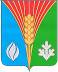                    Администрация         Муниципального образования              Костинский сельсовет            Курманаевского района             Оренбургской области             ПОСТАНОВЛЕНИЕ                 01.12.2023  №150-пОб утверждении Программы профилактики рисков причинения вреда (ущерба) охраняемым законом ценностям на 2024 год в рамках осуществления муниципального контроля в сфере благоустройства на территории муниципального образования Костинский сельсовет Курманаевского района Оренбургской областиВ соответствии с Федеральным законом от 06.10.2003 № 131-ФЗ «Об общих принципах организации местного самоуправления в Российской Федерации», с Федеральным законом № 248-ФЗ от 31.07.2020 «О государственном контроле (надзоре) и муниципальном контроле в Российской Федерации», Постановлением Правительства Российской Федерации от 25 июня 2021 № 990 «Об утверждении Правил разработки и утверждения контрольными (надзорными) органами программы профилактики рисков причинения вреда (ущерба) охраняемым законом ценностям», Уставом муниципального образования Костинский сельсовет  Курманаевского района Оренбургской области, заключением о результатах общественных обсуждений от 01.12.2023 г  1. Утвердить Программу профилактики рисков причинения вреда (ущерба) охраняемым законом ценностям на 2024 год в сфере муниципального контроля в сфере благоустройства на территории муниципального образования Костинский сельсовет Курманаевского района Оренбургской области, согласно приложению.2.Признать утратившим силу постановление администрации муниципального образования Костинский сельсовет от 03.04.2023 №32-п Об утверждении Программы профилактики рисков причинения вреда (ущерба) охраняемым законом ценностям на 2023 год в рамках осуществления муниципального контроля в сфере благоустройства на территории муниципального образования Костинский сельсовет Курманаевского района Оренбургской области.2. Настоящее постановление опубликовать в газете «Вестник Костинского сельсовета» и разместить на официальном сайте муниципального образования Костинский сельсовет.3. Контроль за исполнением настоящего постановления оставляю за собой.4. Настоящее постановление вступает в силу со дня подписания и распространяется на правоотношения, возникшие с 01января 2024 года.Глава администрации			                                             Ю.А.СолдатовПриложениек постановлению администрациимуниципального образования Костинский сельсоветот 01.12.2023 № 150-пПрограммапрофилактики рисков причинения вреда (ущерба) охраняемым законом ценностям на 2024 год в рамках муниципального контроля в сфере благоустройства на территории муниципального образования Костинский сельсовет Курманаевского района Оренбургской областиНастоящая Программа профилактики рисков причинения вреда (ущерба) охраняемым законом ценностям на 2024 год в рамках муниципального контроля в сфере благоустройства на территории муниципального образования Костинский сельсовет Курманаевского района Оренбургской области (далее - Программа) разработана в целях стимулирования добросовестного соблюдения обязательных требований юридическими лицами, индивидуальными предпринимателями и гражданами, устранения условий, причин и факторов, способных привести к нарушениям обязательных требований и (или) причинению вреда (ущерба) охраняемым законом ценностям, создания условий для доведения обязательных требований до контролируемых лиц, повышение информированности о способах их соблюдения.1. Анализ текущего состояния осуществления муниципального контроля в сфере благоустройства на территории муниципального образования Костинский сельсовет Курманаевского района Оренбургской области, описание текущего развития профилактической деятельности контрольного органа, характеристика проблем, на решение которых направлена Программа1.1. Вид муниципального контроля: муниципальный контроль в сфере благоустройства на территории муниципального образования Костинский сельсовет Курманаевского района Оренбургской области (далее – муниципальный контроль в сфере благоустройства).1.2. Предметом муниципального контроля в сфере благоустройства является соблюдение гражданами и организациями Правил благоустройства на территории муниципального образования Костинский сельсовет Курманаевского района Оренбургской области, в том числе требований к обеспечению доступности для инвалидов объектов социальной, инженерной и транспортной инфраструктур и предоставляемых услуг, за нарушение которых законодательством предусмотрена административная ответственность.На территории муниципального образования Костинский сельсовет Курманаевского района Оренбургской области муниципальный контроль в сфере благоустройства осуществляется в соответствии с требованиями установленными Федеральным законом от 06.10.2003 № 131-ФЗ «Об общих принципах организации местного самоуправления в Российской Федерации», Федеральным законом № 248-ФЗ от 31.07.2020 «О государственном контроле (надзоре) и муниципальном контроле в Российской Федерации», решениями Совета депутатов  от 23.06.2020 №138 «Об утверждении правил благоустройства на территории МО Костинский сельсовет Курманаевского района Оренбургской области», от 29.09.2021 № 48 «О муниципальном контроле в сфере благоустройства на территории муниципального образования Костинский сельсовет Курманаевского района Оренбургской области».Администрацией муниципального образования Костинский сельсовет Курманаевского района Оренбургской области (далее – Администрация сельсовета) за 2023 год муниципальный контроль в сфере благоустройства на территории муниципального образования Костинский сельсовет Курманаевского района Оренбургской области не проводился.2. Цели и задачи реализации Программы2.1. Целями профилактической работы являются:1) стимулирование добросовестного соблюдения обязательных требований всеми контролируемыми лицами;2) устранение условий, причин и факторов, способных привести к нарушениям обязательных требований и (или) причинению вреда (ущерба) охраняемым законом ценностям;3) создание условий для доведения обязательных требований до контролируемых лиц, повышение информированности о способах их соблюдения;4) предупреждение нарушений контролируемыми лицами обязательных требований, включая устранение причин, факторов и условий, способствующих возможному нарушению обязательных требований;5) снижение административной нагрузки на контролируемых лиц;6) снижение размера ущерба, причиняемого охраняемым законом ценностям.2.2. Задачами профилактической работы являются:1) укрепление системы профилактики нарушений обязательных требований;2) выявление причин, факторов и условий, способствующих нарушениям обязательных требований, разработка мероприятий, направленных на устранение нарушений обязательных требований;3) повышение правосознания и правовой культуры юридических лиц, индивидуальных предпринимателей и граждан в сфере благоустройства на территории муниципального образования Костинский сельсовет.3. Перечень профилактических мероприятий, сроки (периодичность) их проведения4. Показатели результативности и эффективности Программы№ п/пНаименованиемероприятияСрок реализации мероприятияОтветственное должностное лицо1ИнформированиеИнформирование осуществляется Администрацией сельсовета посредством размещения соответствующих сведений, определенных ч. 3 ст. 46 Федерального закона № 248-ФЗ,  на официальном сайте муниципального образования Костинский сельсоветПостоянно (по мере появления информации)Специалист ____ (указать полную должность)2Объявление предостереженияПредостережение о недопустимости нарушения обязательных требований объявляется контролируемому лицу в случае наличия у Администрации сельсовета сведений о готовящихся нарушениях обязательных требований и (или) в случае отсутствия подтверждения данных о том, что нарушение обязательных требований причинило вред (ущерб) охраняемым законом ценностям либо создало угрозу причинения вреда (ущерба) охраняемым законом ценностямПо мере появления оснований, предусмотренных законодательствомГлава муниципального образования3Консультирование.Консультирование осуществляется в устной (по телефону, на личном приеме) или письменной форме по следующим вопросам:1) организация и осуществление муниципального контроля в сфере благоустройства на территории муниципального образования;2) порядок осуществления контрольных мероприятий,3) порядок обжалования действий (бездействия) должностных лиц Администрации сельсовета в части осуществления муниципального контроля в сфере благоустройства;4) получение информации о нормативных правовых актах (их отдельных положениях), содержащих обязательные требования.По мере появления оснований, предусмотренных законодательством, в течение 30 днейсо дня регистрации администрацией письменного обращенияСпециалист ____ (указать полную должность)№п/пНаименование показателяВеличина1Полнота информации, размещенной на официальном сайте муниципального образования Костинский сельсовет в сети «Интернет» в соответствии с частью 3 статьи 46 Федерального закона от 31 июля 2020 № 248-ФЗ «О государственном контроле (надзоре) и муниципальном контроле в Российской Федерации»100%2.Утверждение главой муниципального образования доклада, содержащего результаты обобщения правоприменительной практики по осуществлению муниципального контроля в сфере благоустройства, его опубликованиеИсполнено / Не исполнено3.Доля выданных предостережений по результатам рассмотрения обращений с подтвердившимися сведениями о готовящихся нарушениях обязательных требований или признаках нарушений обязательных требований и в случае отсутствия подтвержденных данных о том, что нарушение обязательных требований причинило вред (ущерб) охраняемым законом ценностям либо создало угрозу причинения вреда (ущерба) охраняемым законом ценностям (%)20% и более4.Доля граждан, удовлетворенных консультированием в общем количестве граждан обратившихся за консультированием100%